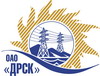 Открытое Акционерное Общество«Дальневосточная распределительная сетевая  компания»ПРОТОКОЛ ПЕРЕТОРЖКИСПОСОБ И ПРЕДМЕТ ЗАКУПКИ: открытый электронный запрос предложений № 480599 на право заключения Договора на выполнение работ для нужд филиала ОАО «ДРСК» «Амурские электрические сети» Ремонт твердого покрытия корпуса "Южный", гостиницы- корпуса "Олимпийский"  СП "УТП"  филиала АЭС (закупка 711 раздела 1.1. ГКПЗ 2015 г.).Плановая стоимость: 3 210 000,0 рублей без учета НДС; 3 787 800,0 рублей с учетом НДС. Указание о проведении закупки от 25.02.2015 № 39.ПРИСУТСТВОВАЛИ: постоянно действующая Закупочная комиссия 2-го уровня Информация о результатах вскрытия конвертов:В адрес Организатора закупки не поступило ни одного предложения на участие в  процедуре переторжки.Вскрытие конвертов было осуществлено в электронном сейфе Организатора закупки на Торговой площадке Системы www.b2b-energo.ru. автоматически.Дата и время начала процедуры вскрытия конвертов с предложениями на участие в закупке: 15:00 часов благовещенского времени 30.03.2015 г Место проведения процедуры вскрытия конвертов с предложениями на участие в закупке: Торговая площадка Системы www.b2b-energo.ru.Ответственный секретарь Закупочной комиссии 2 уровня  ОАО «ДРСК»                       		              О.А. МоторинаТехнический секретарь Закупочной комиссии 2 уровня  ОАО «ДРСК»                           	                О.В.Чувашова№ 315/УР-Пг. Благовещенск30 марта 2015 г.№п/пНаименование Участника закупки и его адресОбщая цена заявки до переторжки, руб. без НДСОбщая цена заявки после переторжки, руб. без НДСООО "САР-холдинг" (675000, Амурская обл., г. Благовещенск, пер. Угловой, 14)2 754 014,13 руб. без НДС (3 249 736,67 руб. с НДС)предложение не поступило2.ООО "Династия" (675000, Россия, Амурская область, г. Благовещенск, ул. Красноармейская, д. 124, оф. 201)2 900 000,00 руб. (НДС не облагается)предложение не поступило3.ООО "ПРОМЕТЕЙ +" (675000, Россия, Амурская обл., г. Благовещенск, ул. Мухина, д. 150)3 189 662,30 руб. (НДС не облагается)предложение не поступилоООО "Прометей" (675000 Амурская обл. г. Благовещенск ул. Островского, дом 65, помещение 6)3 197 771,00 руб. (НДС не облагается)предложение не поступило